Пояснение по заполнению формы отчета «Сведения о ставках вознаграждения по привлечённым (вкладам) депозитам физических лиц банков-участников и объемах привлечения за отчетный месяц» согласно Приложению 9-2 к ПравиламОбщие положенияБанки-участники системы гарантирования депозитов ежемесячно в срок до пятнадцатого числа месяца, следующего за отчетным месяцем, включительно, представляют АО «КФГД», в электронном виде по каналу связи ФАСТИ, сведения по форме согласно Приложению 9-2 «Сведения о ставках вознаграждения по привлечённым (вкладам) депозитам физических лиц банков-участников и объемах привлечения за отчетный месяц» к Правилам (далее – отчет) в формате Excel.В соответствии с решением Совета директоров Фонда №13 от 31.05.2019 года банки-участники должны будут предоставлять в Фонд отчет по измененной форме с отчета по состоянию на 1 июля 2019 года, то есть с отчета за июнь 2019 года.Все необходимые для заполнения ячейки должны быть в числовом формате.Если при расчете ГЭСВ полученное число имеет более одного десятичного знака, оно подлежит округлению до десятых долей следующим образом:- если сотая доля больше или равна 5, десятая доля увеличивается на 1, все следующие за ней знаки исключаются;- если сотая доля меньше 5, десятая доля остается без изменений, все следующие за ней знаки исключаются.		В случае отсутствия сведений в соответствующих ячейках отчета, ячейки не заполняются.В случае отсутствия депозитов по одной или нескольким категориям, графы и соответствующие сроки не подлежат заполнению. Графы остаются пустыми (пустограф).Необходимо строго соблюдать формат отчета.Заполнение данных по Форме 1 отчетаФорма 1 отчета заполняется по привлечённым (вкладам) депозитам физических лиц с фиксированной процентной ставкой банков-участников.В графе «Объем вновь привлеченных вкладов (депозитов)» – указывается объем вкладов (депозитов) банка-участника, привлеченный за отчетный месяц по каждой категории вклада с фиксированной процентной ставкой. При расчете объема вновь привлеченных депозитов за отчетный месяц учитываются все притоки по вновь привлеченному депозиту за отчетный месяц.Вновь привлеченные депозиты в иностранной валюте с фиксированной процентной ставкой должны быть пересчитаны по курсу НБ РК, действовавшего на дату привлечения депозита в иностранной валюте.При этом по графе «Объем вновь привлеченных вкладов (депозитов)»: 1) строка 1. «Депозиты в национальной валюте» должна быть равна сумме строк 1.1. «Депозиты, не соответствующие условиям срочности, в том числе:», 1.2. «Депозиты, соответствующие условиям срочности, с правом пополнения, в том числе:», 1.3. «Депозиты, соответствующие условиям срочности, без права пополнения, в том числе:», 1.4. «Сберегательные депозиты с правом пополнения, в том числе:», 1.5. «Сберегательные депозиты без права пополнения, в том числе:», 1.6. «Текущие и карточные счета» и 1.7. «Депозиты до востребования»;2) строка 1.1. «Депозиты, не соответствующие условиям срочности, в том числе:» должна быть равна сумме строк 1.1.1. «Условные депозиты» и 1.1.2. «Срочные депозиты, в том числе:».3) строка 1.1.2. «Срочные депозиты, в том числе:» должна быть равна сумме строк 1.1.2.1. «до 3 месяцев включительно», 1.1.2.2. «от 3 до 6 месяцев включительно», 1.1.2.3. «от 6 до 12 месяцев включительно» и 1.1.2.4. «свыше 12 месяцев».4) строка 1.2.  «Депозиты, соответствующие условиям срочности, с правом пополнения, в том числе:» должна быть равна сумме строк 1.2.1. «до 3 месяцев включительно», 1.2.2. «от 3 до 6 месяцев включительно», 1.2.3. «от 6 до 12 месяцев включительно» и 1.2.4. «свыше 12 месяцев**».5) строка 1.3. «Депозиты, соответствующие условиям срочности, без права пополнения, в том числе:» должна быть равна сумме строк 1.3.1. «до 3 месяцев включительно», 1.3.2. «от 3 до 6 месяцев включительно», 1.3.3. «от 6 до12 месяцев включительно» и 1.3.4. «свыше 12 месяцев**».6) строка 1.4. «Сберегательные депозиты с правом пополнения, в том числе:» должна быть равна сумме строк 1.4.1. «до 3 месяцев включительно», 1.4.2. «от 3 до 6 месяцев включительно», 1.4.3. «от 6 до12 месяцев включительно» и 1.4.4. «свыше 12 месяцев».7) строка 1.5.  «Сберегательные депозиты без права пополнения, в том числе:» должна быть равна сумме строк 1.5.1. «до 3 месяцев включительно», 1.5.2. «от 3 до 6 месяцев включительно», 1.5.3. «от 6 до 12 месяцев включительно» и 1.5.4. «свыше 12 месяцев».8) строка 2. «Депозиты в иностранной валюте» должна быть равна сумме строк 2.1. «Депозиты, не соответствующие условиям срочности, в том числе:», 2.2. «Депозиты, соответствующие условиям срочности, в том числе:», 2.3. «Сберегательные депозиты, в том числе:», 2.4. «Текущие и карточные счета», 2.5. «Депозиты до востребования».9) строка 2.1. «Депозиты, не соответствующие условиям срочности, в том числе:» должна быть равна сумме строк 2.1.1. «Условные депозиты», 2.1.2. «Срочные депозиты, в том числе:».10) строка 2.1.2. «Срочные депозиты, в том числе:» должна быть равна сумме строк 2.1.2.1. «до 12 месяцев» и 2.1.2.2. «12 месяцев и более».11) строка 2.2. «Депозиты, соответствующие условиям срочности, в том числе:» должна быть равна сумме строк 2.2.1. «до 12 месяцев» и 2.2.2. «12 месяцев и более**».12)  строка 2.3. «Сберегательные депозиты, в том числе:» должна быть равна сумме строк 2.3.1. «до 12 месяцев» и 2.3.2. «12 месяцев и более».В графе «Максимальная ставка*» – указывается максимальная годовая эффективная ставка вознаграждения внутри каждой категории вклада, привлеченного в течение отчетного месяца, в том числе в зависимости от срока вклада (где это указано).В графе «Средневзвешенная ставка*» – указывается средневзвешенная годовая эффективная ставка вознаграждения, которая  рассчитывается отдельно по каждой категории вклада, привлеченного в течение отчетного месяца, в том числе в зависимости от срока вклада (где это указано) по следующей формуле:                                       n                                                   ∑ ГЭСВi * Vi                                       i=1      ГЭСВ ср. вз.       =    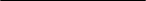                                          n                                                     ∑ Vi                                       i=1  где:ГЭСВ ср. вз. – средневзвешенная годовая эффективная ставка вознаграждения по определенной категории вклада;ГЭСВi – годовая эффективная ставка вознаграждения по отдельным вкладам определенной категории вклада;Vi  – сумма вновь привлеченных депозитов (все притоки) за отчетный месяц по каждой категории вклада с фиксированной процентной ставкой, привлеченных по одинаковой ГЭСВi, без учета вознаграждения (за исключением капитализированной суммы вознаграждения).Вновь привлеченные депозиты в иностранной валюте с фиксированной процентной ставкой должны быть пересчитаны по курсу НБ РК, действовавшего на дату привлечения депозита в иностранной валюте.Заполнение данных по Форме 2 отчета Форма 2 отчета заполняется по привлечённым (вкладам) депозитам физических лиц в национальной валюте с плавающей процентной ставкой банков-участников.В графе «Значение бенчмарка» – указывается значение бенчмарка внутри каждой категории вклада с плавающей процентной ставкой, привлеченного в течение отчетного месяца.В графе «Объем вновь привлеченных вкладов (депозитов)» – указывается объем вкладов (депозитов) банка-участника, привлеченный за отчетный месяц по каждой категории вклада с плавающей процентной ставкой. При расчете объема вновь привлеченных депозитов за отчетный месяц учитываются все притоки по вновь привлеченному депозиту за отчетный месяц.Вновь привлеченные депозиты в иностранной валюте с плавающей процентной ставкой должны быть пересчитаны по курсу НБ РК, действовавшего на дату привлечения депозита в иностранной валюте.В графе «Спред» – указывается значение ставки процентного спрэда, который рассчитывается и устанавливается банком самостоятельно по каждой категории вклада с плавающей процентной ставкой.В графе «Максимальная ставка*» – указывается максимальная годовая эффективная ставка вознаграждения внутри каждой категории вклада, привлеченного в течение отчетного месяца. 